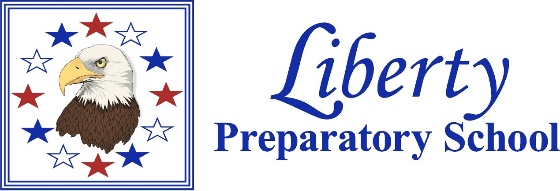 Testing Schedule 2021-2022Fall 2021 Ohio State Test11/29/2021-1/14/2021Spring 2022 Ohio State TestELA 3/14/2022-4/15/2022Math 3/28/2022-5/6/20222022 ACTMarch 1, 2022